Loaded Baked Potato Dip with Crispy Fingerling Chips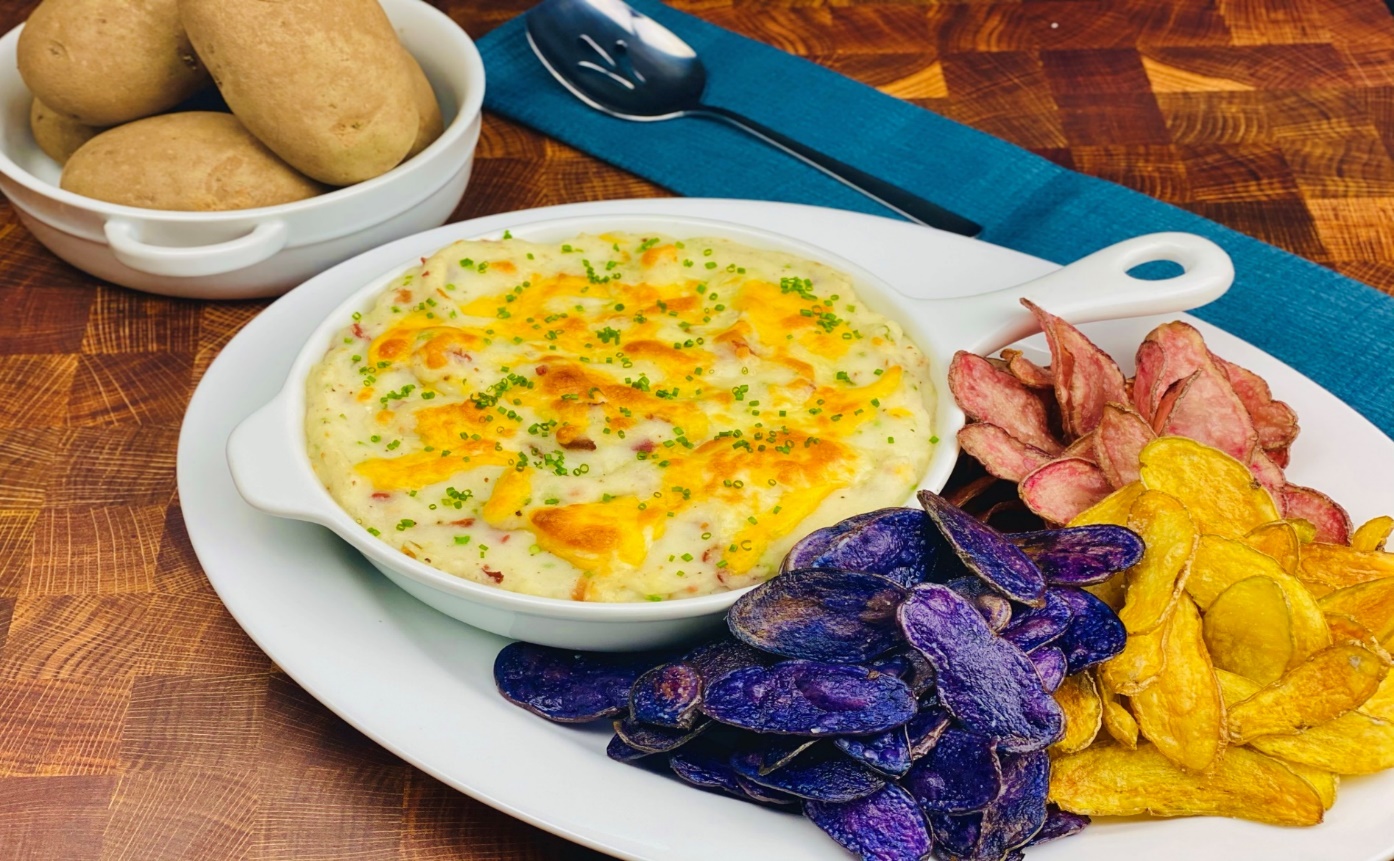 Description:  Whipped light and creamy potatoes with smoky bacon, cheddar, sour cream, and chives, baked in the oven and served with crispy sea salt chips.Servings: 12Preparation Time: 10 minutesCooking Time: 30 minutesTotal Time: 40 minutesPotato Type: Dehydrated Potato Flakes, Frozen Mashed Potatoes, Fresh Mashed Potatoes, or Refrigerated Mashed PotatoesCourse: AppetizerIngredientsLoaded Baked Potato Dip: 2.2lbs (1 kg)		Prepared Mashed Potatoes (Dehy), *Fresh or Frozen Prepared Mashed Potatoes can be subbed2-3/4 cups	(660ml)	Water4.5 tablespoons (75g)	Butter, Unsalted½ teaspoon	 (1g)		Kosher Salt1-1/2 cups (360ml)	Milk3 cups (150g)		Potato Flakes1/3 cup (90g)		Bacon Bits1/3 cup (8g)		Chopped Chives (Green Onions can be subbed)¾ cup (120g)		Shredded Cheddar Cheese½ cup (120ml)		Sour Cream1 teaspoon (2g)		Kosher Salt1 teaspoon (1g)		Freshly Ground White PepperFingerling Potato Chips:1-1/2 lbs (680g)		Fingerling Potatoes, thinly sliced, lengthwiseAs Needed			Vegetable Oil for frying1 teaspoon			Fine Sea SaltPreparationPreheat the oven to 350 °F (177 °C)To make the fingerling potato chips, heat the oil to 350 °F. Thinly slice the potatoes using a knife or a mandolin. Hold the potatoes in water until ready to fry. To fry drain the potatoes and dry them slightly in a salad spinner or just on some paper towels.  Fry the potatoes in batches, until they are crisp. About 6-8 minutes.  Drain the chips on a tray lined with paper towels and season them with sea salt.To make the potato dip, heat the water, butter and salt to boiling in a medium saucepan.  Remove from the heat. Stir the milk and the potato flakes into the potatoes with a small whisk or fork until the potatoes are the desired consistency. Mix in the bacon, chives, ½ cup cheese, sour cream, salt and pepper.  Transfer the loaded mash into an oven safe dish.  Top the potatoes with the remaining ¼ cup of cheese and place in the oven for 8-10 minutes or until the cheese is melted and the potato dip is hot.Arrange the chips next to the potato dip and enjoy!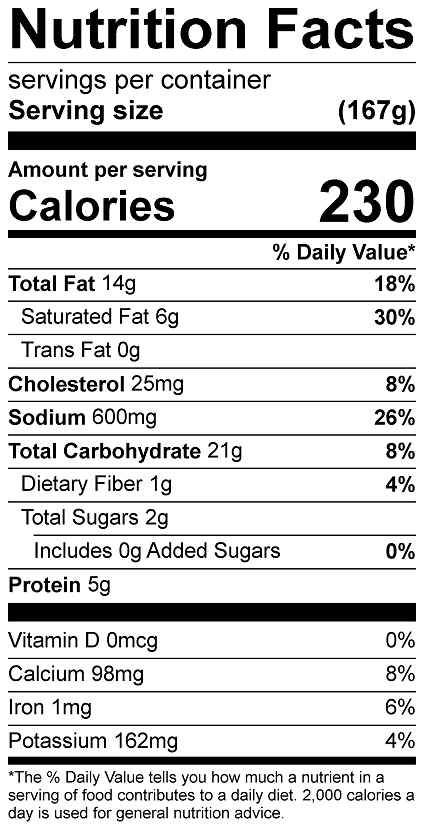 Vitamin C: 20.19mg